Уведомлениео включении сведений о муниципальном правовом акте о внесении изменений в устав муниципального образования в государственный реестр уставов муниципальных образований субъекта Российской ФедерацииУправление Министерства юстиции Российской Федерации по Смоленской области уведомляет о включении в государственный реестр уставов муниципальных образований Смоленской области решенияСовета депутатовШокинского сельского поселения Кардымовского района Смоленской области от 12.01.2023 № 1 «О внесении изменений в Устав Шокинского сельского поселения Кардымовского района Смоленской области» (далее - решение). Дата государственной регистрации решения 16.02.2023.Государственный регистрационный номер решения RU675103112023001.16.02.2023 текст решения размещен на портале Министерства юстиции Российской Федерации «Нормативные правовые акты в Российской Федерации»в информационно-телекоммуникационной сети «Интернет» (http://pravo-minjust.ru, http://право-минюст.рф).Временно исполняющий обязанности начальника Управления                                       С.К. ПетрусинаК.Ю. Новикова(4812) 22-94-13 доб. 803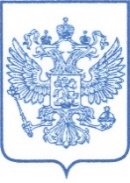 МИНИСТЕРСТВО ЮСТИЦИИ РОССИЙСКОЙ ФЕДЕРАЦИИ(МИНЮСТ РОССИИ)УПРАВЛЕНИЕ МИНИСТЕРСТВА ЮСТИЦИИ РОССИЙСКОЙ ФЕДЕРАЦИИПО СМОЛЕНСКОЙ ОБЛАСТИБ.Советская ул., д. 30/11, Смоленск, 214000тел./факс (4812)20-97-29Email: ru67@minjust.gov.ruНа №___________ от ______________МИНИСТЕРСТВО ЮСТИЦИИ РОССИЙСКОЙ ФЕДЕРАЦИИ(МИНЮСТ РОССИИ)УПРАВЛЕНИЕ МИНИСТЕРСТВА ЮСТИЦИИ РОССИЙСКОЙ ФЕДЕРАЦИИПО СМОЛЕНСКОЙ ОБЛАСТИБ.Советская ул., д. 30/11, Смоленск, 214000тел./факс (4812)20-97-29Email: ru67@minjust.gov.ruНа №___________ от ______________МИНИСТЕРСТВО ЮСТИЦИИ РОССИЙСКОЙ ФЕДЕРАЦИИ(МИНЮСТ РОССИИ)УПРАВЛЕНИЕ МИНИСТЕРСТВА ЮСТИЦИИ РОССИЙСКОЙ ФЕДЕРАЦИИПО СМОЛЕНСКОЙ ОБЛАСТИБ.Советская ул., д. 30/11, Смоленск, 214000тел./факс (4812)20-97-29Email: ru67@minjust.gov.ruНа №___________ от ______________МИНИСТЕРСТВО ЮСТИЦИИ РОССИЙСКОЙ ФЕДЕРАЦИИ(МИНЮСТ РОССИИ)УПРАВЛЕНИЕ МИНИСТЕРСТВА ЮСТИЦИИ РОССИЙСКОЙ ФЕДЕРАЦИИПО СМОЛЕНСКОЙ ОБЛАСТИБ.Советская ул., д. 30/11, Смоленск, 214000тел./факс (4812)20-97-29Email: ru67@minjust.gov.ruНа №___________ от ______________Главемуниципального образованияШокинского сельского поселенияКардымовского районаСмоленской областиВ.В. Серафимовуул. Центральная, д. 7,д. Шокино, Кардымовский
р-н, Смоленская область, 215865